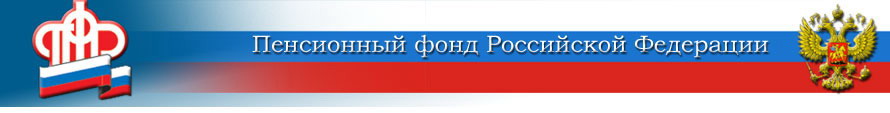 Отделение Пенсионного фонда Российской Федерациипо Курской области______________________________________________________________                                305000 г. Курск,                             телефон: (4712) 51–20–05 доб. 1201                                ул. К.Зеленко, 5.                            факс:  (4712) 70–00–93                                                                                           e-mail: infosmi@056.pfr.ruДо конца года выберите вариант пенсионного обеспеченияв системе обязательного пенсионного страхованияУ граждан 1967 года рождения и моложе остался месяц для выбора варианта пенсионного обеспечения в системе обязательного пенсионного страхования. Можно выбрать один из двух вариантов: формировать только страховую пенсию или одновременно страховую и накопительную пенсии.Если гражданин принял решение отказаться от дальнейшего формирования пенсионных накоплений, все страховые взносы, уплаченные за него работодателем в Пенсионный фонд России, в размере индивидуального тарифа 16%, будут направляться на формирование его страховой пенсии. Важно отметить, что все ранее сформированные пенсионные накопления граждан подлежат инвестированию и будут выплачены в полном объеме, когда граждане получат право выйти на пенсию и обратятся за ее назначением.Если граждане, никогда не подавшие заявление о выборе управляющей компании (УК), включая «Внешэкономбанк», или негосударственного пенсионного фонда (НПФ), так называемые «молчуны», желают, чтобы и в последующие годы страховые взносы в размере 6% тарифа по-прежнему направлялись на формирование накопительной пенсии, им следует до 31 декабря 2015 года подать заявление в учреждение Пенсионного фонда РФ о выборе УК или НПФ. При переводе пенсионных накоплений в НПФ гражданину необходимо заключить с выбранным фондом соответствующий договор об обязательном пенсионном страховании.У тех, кто не подаст заявление до 31 декабря 2015 года и останется «молчуном», пенсионные накопления перестанут формироваться за счет поступления новых страховых взносов работодателя (не ранее 2017 года), и  страховые взносы в полном объеме будут направляться на формирование страховой пенсии.Для граждан, которые в предыдущие годы хотя бы единожды подавали заявление о выборе УК (включая «Внешэкономбанк») либо НПФ, и оно было удовлетворено, на накопительную пенсию будет по-прежнему перечисляться 6% страховых взносов.При этом дополнительного заявления для перечисления 6% на накопительную пенсию им подавать не надо. В то же время эта категория граждан имеет возможность отказаться от дальнейшего формирования пенсионных накоплений, для чего необходимо подать заявление в ПФР об отказе.Гражданин может как продолжить формировать накопительную пенсию, так и отказаться от дальнейшего её формирования в пользу страховой пенсии, будучи клиентом как ПФР, так и НПФ. Граждане, за которых страховые взносы впервые начали начисляться с 1 января  2014 года, смогут в течение 5 лет с момента первого начисления выбирать, на финансирование какой части пенсии направить 6% тарифа страховых взносов работодателя. До принятия ими решения все страховые взносы будут перечисляться на формирование страховой пенсии. Если гражданин по истечении пятилетнего периода с момента первого начисления страховых взносов не достиг возраста 23 лет, указанный период продлевается до 31 декабря года, в котором гражданин достигнет возраста 23 лет.Сегодня подать заявление об отказе от финансирования накопительной пенсии можно в клиентской службе учреждения ПФР. Заявление о выборе УК и НПФ можно подать ещё и через МФЦ. Также заявление можно подать по почте или с курьером. Установление личности и проверка подлинности подписи застрахованного лица в этом случае осуществляется нотариусом. Уточнить, какой страховщик сегодня формирует ваши пенсионные накопления и каков ваш вариант пенсионного обеспечения, можно, получив выписку из вашего индивидуального лицевого счета в ПФР, обратившись в клиентскую службу ПФР, через «Личный кабинет застрахованного лица» на сайте ПФР (www.pfrf.ru) или на сайте госуслуг (www.gosuslugi.ru).Бланки заявлений на выбор варианта пенсионного обеспечения размещены на сайте ПФР в разделе «О пенсионных накоплениях».При этом у граждан, которые когда-либо уже делали выбор страховщика или УК, и после 31 декабря 2015 года сохраняется право отказаться от дальнейшего формирования пенсионных накоплений.